Какие преимущества у кирпичной кладки?Кирпич используется в строительстве уже много лет, и не зря.Он экологичен.
Кирпичи изготавливают из глины и сланца. Они поглощают влагу лучше, чем любой другой строительный материал, и сводят к минимуму вероятность появления плесени, грибка и пылевых клещей. Кирпич ‒ надежный и компактный материал, его можно использовать для подпорных стен, дорожек, озеленения или измельчить на более мелкие кусочки для материалов основания. Как и древесина, кирпичи и элементы, из которых они состоят, встречаются повсюду и, в отличие от древесины, не нуждаются в пополнении.Огнестоек и устойчив к погодным условиям.
Во время пожара кирпич будет удерживать пламя в пределах комнаты.Кирпичные дома не требуют особого ухода.
Благодаря своей долговечности и сохранению цвета кирпич не требует специального ухода. Он не гниет, и его не нужно красить после установки.Звуковая производительность.
Благодаря толщине кирпич блокирует больше шума снаружи, чем дерево и виниловый сайдинг, даже с изоляцией в качестве буфера.Контроль температуры и энергоэффективность.
Если кирпичные стены сочетаются с изоляцией, кирпич стабилизирует внутреннюю температуру и задерживает движение тепла через стену. Летом тепло остается снаружи, а зимой - внутри, что позволяет экономить деньги на коммунальных услугах. Кроме того, установка комплектного оборудования HVAC вместо отдельных блоков нагрева и охлаждения также может способствовать повышению энергоэффективности и сокращению счетов.Повышенная стоимость дома
Кирпичный дом можно продать дороже + сэкономить на обслуживании.
________________________________________
По всем вопросам просим обращаться по телефонам:
+7 (812) 565-15-00
+7 (911) 038-58-03#brickmaster #знакстрой #строительнаякомпания #стройка #домизкирпича #строимдом #дом #загородныйдом #коттедж #загородноестроительство #интересное #строительнаяплощадка #кирпич #кирпичнаякладка #новости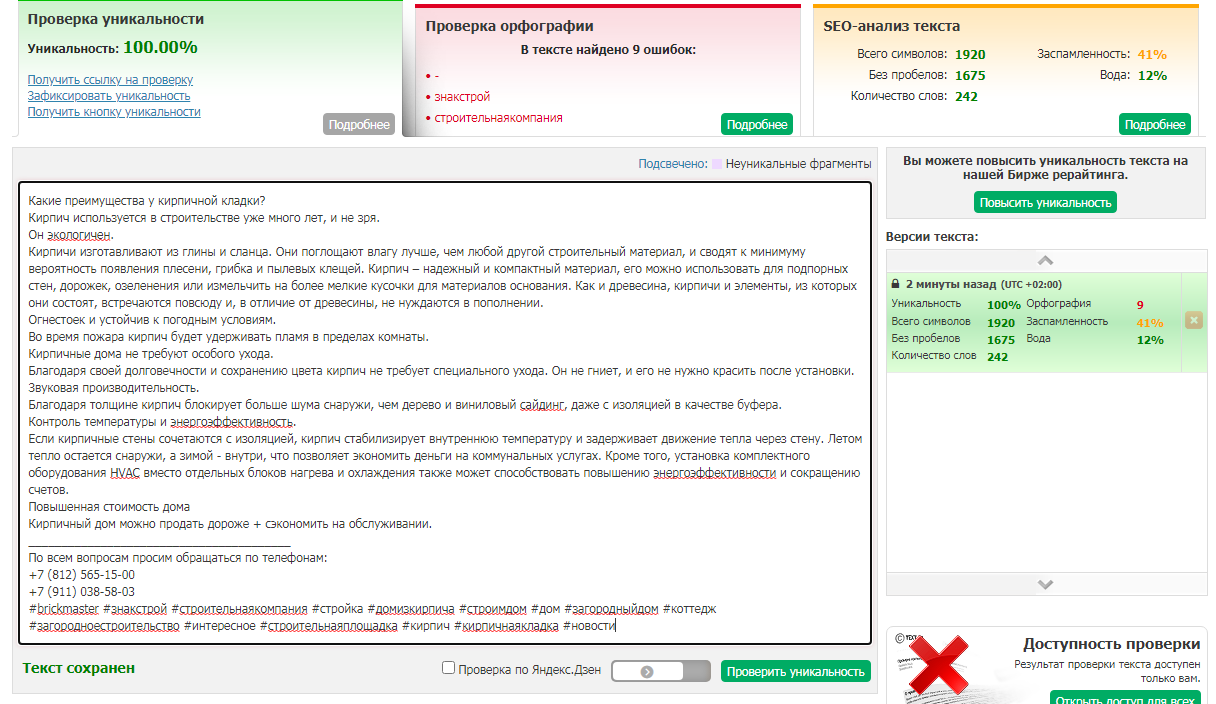 